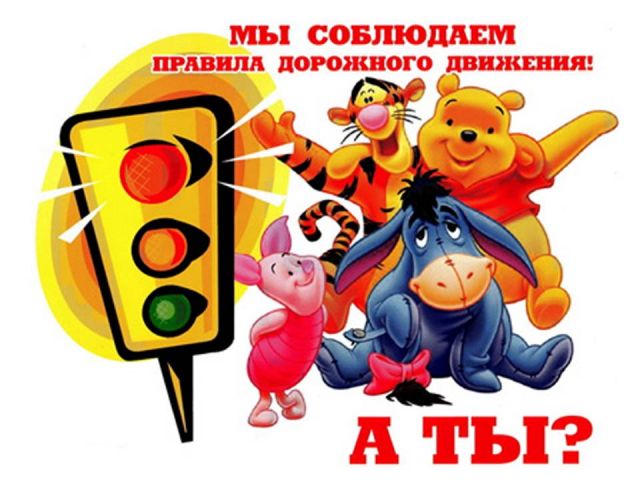 К теме безопасности детей на городских улицах приходится возвращаться постоянно. Дорожно-транспортными происшествиями с наиболее тяжкими социальными последствиями были и остаются те, участниками, а порой и жертвами которых оказываются ДЕТИ. Увы, год от года таких ДТП меньше не становится.Появление малолетнего ребенка без сопровождения взрослого на дороге противоестественно, а его действия непредсказуемы, нелогичны и беспомощны. Не которая осознанность в поведении ребенка вообще и на дороге в частности появляется к 10-12 годам. Это, если можно так выразиться, - "средний случай". Встречаются, конечно, и очень дисциплинированные дошколята, как впрочем, - и великовозрастные "ротозеи".Поэтому первый совет родителям - путем несложных экспериментов и наблюдений попробуйте оценить, к какой категории пешеходов относится ваш наследник, готов ли он самостоятельно ориентироваться в дорожной обстановке, может ли принимать верные решения. Если нет, выходя на улицу, вам пора брать его не только за руку, но и заниматься воспитанием. Объясняйте, рассказывайте, убеждайте, воспитывайте ЛИЧНЫМ ПРИМЕРОМ. Не надейтесь на школьных педагогов и милицейских пропагандистов, активно включайтесь в профилактику сами. Но не забывайте при этом, что вы теперь выступаете перед ребенком в роли непререкаемого авторитета, действующего во всех дорожных ситуациях правильно, взвешенно, максимально безопасно.Законодательная база по предупреждению детского  дорожно-транспортного травматизма:Решение Всероссийского совещания представителей федеральных и региональных органов исполнительной власти, Общероссийских общественных организаций по профилактике детского дорожно-транспортного травматизма от 25-26 октября 2000 г. ;Приказ Минпросвещения СССР от 09.11.1971 № 85 «О повышении роли дошкольных учреждений и школ в проведении воспитательной работы по предупреждению детского дорожно-транспортного травматизма»;Инструкция Департамента здравоохранения «Об организации и оказании экстренной медицинской помощи детям, пострадавшим в дорожно-транспортных происшествиях» от 17 ноября 1995 г.;Методические рекомендации по профилактике дорожного травматизма у детей, посещающих дошкольные учреждения, разработанные Минздравом СССР, НИИ социальной гигиены и организации здравоохранения им. Семашко и Центральным НИИ травматологии и ортопедии им. Приорова. М., 1986.;ФЗ от 10.12.995 года № 196 "О безопасности дорожного движения". Локальные акты: Инструкция воспитателям по предупреждению детского дорожного травматизма.Правила дорожного движения. Материал для работы с детьми.